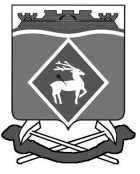                                        РОССИЙСКАЯ ФЕДЕРАЦИЯ                                          РОСТОВСКАЯ ОБЛАСТЬ                               МУНИЦИПАЛЬНОЕ ОБРАЗОВАНИЕ  «СИНЕГОРСКОЕ СЕЛЬСКОЕ  ПОСЕЛЕНИЕ»АДМИНИСТРАЦИЯ СИНЕГОРСКОГО СЕЛЬСКОГО ПОСЕЛЕНИЯПОСТАНОВЛЕНИЕ21.11.2016                                               № 234                                         п.СинегорскийВ соответствии со статьей 82, 83 Областного закона от 22.07.2003 №19-ЗС «О регулировании земельных отношений в Ростовской области», постановлением Администрации Белокалитвинского района от 24.04.2012 № 208 «Об утверждении Порядка ведения учета граждан, имеющих трех и более детей, в целях предоставления земельных участков в собственность бесплатно для индивидуального жилищного строительства или ведения личного подсобного хозяйства», руководствуясь соглашением о передаче полномочий в области архитектуры и градостроительства Администрацией Синегорского сельского поселения Администрации Белокалитвинского района от 23.12.2015 № 78, ПОСТАНОВЛЯЮ: 	1. Утвердить перечень земельных участков для предоставления в собственность однократно бесплатно гражданам, имеющим трех и более несовершеннолетних детей и совместно проживающих с ними, в целях ведения личного подсобного хозяйства на территории Синегорского сельского поселения (Приложение №1).2. Настоящее постановление вступает в силу после официального опубликования и размещения на официальном сайте Администрации Синегорского сельского поселения.	   3. Контроль за исполнением настоящего постановления оставляю за собой.Глава Администрации Синегорскогосельского поселения	                                                                   Т.Г. Холоднякова Верно:Специалист Администрации                                                                С.П.БесединаПриложение №1к постановлениюАдминистрации Синегорскогосельского поселения от 21.11.2016 № 234ПЕРЕЧЕНЬземельных участков для предоставления в собственность однократно бесплатно гражданам, имеющим трех и более несовершеннолетних детей и совместно проживающих с ними, для ведения личного подсобного хозяйства на территории Синегорского сельского поселения:Специалист Администрации                                                                 С.П.БесединаОб утверждении перечня земельных участков для предоставления в собственность однократно бесплатно гражданам, имеющим трех и более несовершеннолетних детей и совместно проживающих с ними, для ведения личного подсобного хозяйства№ Кадастровый номерАдрес земельного участкаПлощадь, м161:47:0050215:775п.Синегорский, ул. Дачная, 141000261:47:0050215:773п.Синегорский, ул. Дачная, 161000361:47:0050215:772п.Синегорский, ул. Дачная, 181000461:47:0050215:774п.Синегорский, ул. Дачная, 2010005-п.Синегорский, ул. Космодемьянской, 11-д1046